Name: Review of Ch. 11-12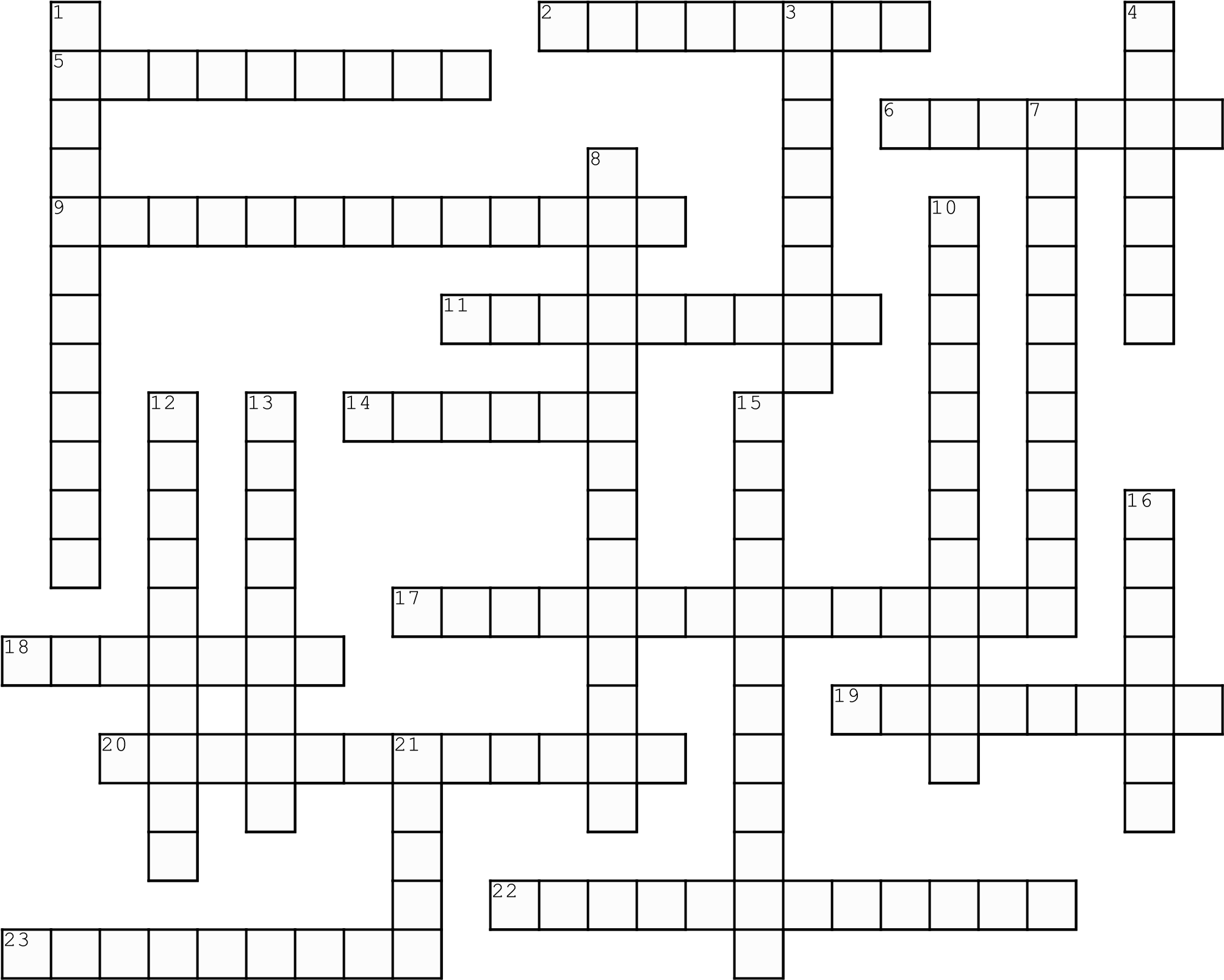 Created with TheTeachersCorner.net Crossword Puzzle GeneratorAcross2. Native american leader who tried to keep American settlers from spreading west 5. President Washington warned against making permanent ___6. 4th president; president during War of 18129. General who won the Battle of New Orleans11. Washington's secretary of war14. Countries targeted by the Monroe DoctrineRights violated by the Alien and Sedition Actsto ignore a lawAlexander Hamilton was Washington's secretary of the ___Hamilton wanted this to make our economy strong22. Washington urged Americans to practice 	 neutrality and ___23. Polar opposite to Hamilton   Down1. Pirates from here kidnapped sailors and sold them into slavery3. to encourage others to rebel against the gov't 4. Western farmers hated the tax on whiskey because it took away their ___Sailors are kidnapped and forced to work for another navywarned foreign countries to stay out of the Americas10. Visitor from France who took things too far when he threatened Washington's life 12. Most lopsided military victory in US history 13. French secret agents demanded protection moneystates could ignore laws they believed to be unconstitutionalStop doing business (trade) with another country21. living here; from another country; not a citizen